CONGENITAL DIAPHRAGMATIC HERNIA FORM(To be used for patients born on or after 1/1/2007)Year of Birth:        Center #:            Patient #:      Date of Birth:           	Time of Birth:      	 Inborn   Outborn: Admission Date:       Time:      Sex: 	 M  F   Race:   Asian   Black   Hispanic   Native American    White   
               Other:      Birthweight:       kg	              EGA (at birth):       weeks	 APGARs (1/5/10):      /     /     	CPR in Delivery Room:  Yes  NoMethod of Delivery:	 Vaginal (Spontaneous) 	 Vaginal (Induced)			 C-section (Elective)	 C-section (Urgent/Non-elective)	If C-Section, reason:      	If urgent/non-elective C-Section, what was intended method of delivery:	 Vaginal (Spontaneous)     Vaginal (Induced)    C-section (Elective)	Prenatal diagnosis of CDH:  Yes  No  	If Yes, diagnosis made at       weeks gestationPrenatal steroids given:  Yes  No  Unknown	If Yes, steroids given at gestational ages (in wks):      /     /     /     Associated Non-Cardiac Anomalies (Check all that apply and please provide DX if known): Chromosomal – If Yes, please describe:       Other Anomalies – If Yes, please describe:      Associated Structural Cardiac Anomalies (Check all that apply): ASD VSD AVSD (AV Canal) Pulmonic Stenosis Pulmonary Atresia TOF (Tetralogy of Fallot) Coarctation of Aorta TOGV (Transposition of Great Vessels or Transposition of Great Arteries) Truncus Arteriosus Complex biventricular anatomy (i.e. heterotaxy syndrome) Anomalous Pulmonary Venous Return  Single Ventricle Variant (hypoplastic left heart syndrome) Other (provide details in Comments)(You may explain or elaborate on cardiac diagnosis and /or treatment in the Comments section at the end of the form)Pharmacologic Data:Surfactant given:     Yes  No 	If Yes, 1st dose given at date:       time:       # doses of surfactant given:      Pulmonary Hypertension (PHTN):First ECHO done on date:      PHTN:    None  < 2/3 systemic  between 2/3 and systemic  > systemic	Ductus:  	 Open     Closed		Ductal shunt: 	 L to R    Bidirectional    R to L			Atrial shunt: 	 Yes     No		Tricuspid regurgitation:  Yes     No	Last ECHO done on date:      PHTN:     None  < 2/3 systemic  between 2/3 and systemic  > systemic	Ductus:   	 Open      Closed		Ductal shunt:	 L to R     Bidirectional    R to L			Atrial shunt: 	 Yes      No		Tricuspid regurgitation:  Yes     NoTreatment of Pulmonary Hypertension (PHTN):Ventilation:Intubated at:  Date:       Time:        Extubated at: Date:           Never extubatedActual Values in the first 24 hours of life (pre-ECMO):Side of Diaphragmatic Hernia:  Left  Right  Bilateral/Central	 No Repair: Reasons repair not done (select best):	 Unable to stabilize patient	 Patient felt to be non-survivable / not candidate for ECMO:		 PaO2 never greater than       mm Hg	 PaCO2 never lower than       mm Hg		 Anomaly: Cardiac / Chromosomal / Other		 Parents requested no further therapy		 Other:      	 Patient felt to be survivable / not candidate for ECMO:	 Prematurity / low birth weight		 IVH or cerebral hemorrhage pre-ECMO	 Parents requested no further therapy	 Other:      	 Patient felt to be survivable / placed on ECMO but no repair done:	 IVH or cerebral hemorrhage on ECMO	 Other ECMO complication:      	 Parents requested no further therapy	 Unable to wean off ECMO	 Late diagnosis of anomaly: Cardiac / Chromosomal / Other	 Other:      	 Patient came off ECMO but was not repaired:		 Refractory hypoxia	 Refractory hypercarbia		 Anomaly: Cardiac / Chromosomal / Other		 Parents requested no further therapy		 Multisystem organ failure		 Sepsis		 Other:       Repair Done:Repair done on done on date:       time:      Diaphragm Defect:   A               B            C            D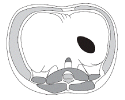 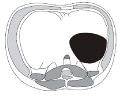 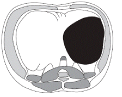 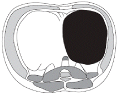 (Have surgeon identify which diagram (A, B, C, D) most closely approximates defect noted intra-operatively. Orientation: diagram is drawn with the diaphragm (defect) on the patient’s left and you are looking up from the abdomen towards the chest)Type of Diaphragm Repair:  Primary  PatchIf Patch, type patch:  PTFE      Alloderm      Dacron      Mesh plug                                    Muscle flap    Surgisis      Other:      Hernia Sac:	 Yes  NoLiver: 		 Chest  AbdomenApproach: 	 Subcostal      Thoracic      Thoracoscopic      Laparoscopic                            Both subcostal and Thoracic      Other:           Abdominal Closure:   Primary   Ventral hernia   Silo    Patch   Other:       Chest Tube: 	 Yes  No ECMO Data: Placed on ECMO	Started ECMO: date:        time:      	Ended ECMO:  date:        time:      ECMO Mode:   VA  VA (+V)  VV (DL)  VV to VAMain reason for starting ECMO: 	 Poor oxygenation    Poor ventilation    Hemodynamic instabilityData supporting decision: Second ECMO run: started at date:       time:      		              ended at date:        time:      	Mode:   VA  VA (+V)  VV (DL)  VV to VA Chylothorax:                       If Yes, Date of Dx:      Method of Dx- check all that apply: 	 Xray 	 Ultrasound 	 Examination of pleural fluid	 Other:      Intervention (feeding) - check all that apply: 	 Special feeds started: 		Date:       and type feeds:      	 TPN started: Date:       	 CT placed: Date:      	 Ligation of thoracic duct: Date:       	 Pleurodesis: Date:      Resolution (check all that apply):	 CXR: Date:      	 CT removed: Date:      	 TPN stopped: Date:      Other Surgical Procedures (Check all that apply and provide dates): Repair of recurrent CDH 			Date:       Gastrostomy tube (no fundoplication) 	Date:       Fundoplication (with or without G-tube) 	Date:       Lysis of adhesions/ surgery for SBO 	Date:       Closure of ventral hernia 			Date:       Cardiac surgery 				Date:      	Details of cardiac surgery:      Outcome: Death at date:      , time:      Cause(s) of death (check all that apply):	 PPHN 	 Sepsis/Infection	 Hemorrhage	 Multisystem organ failure	 Chronic lung disease	 Iatrogenic	 Associated anomalies	 Other       Survived to discharge home or transfer	 Discharge home at date:      	 Transfer to another hospital at date:      	 Transfer to in-hospital service for long-term care at date:      Pulmonary Status at 30 Days of Age:  Extubated and on room air  Extubated and on nasal cannula       l O2 and       % FiO2 Nasal CPAP       cm H2O and       % FiO2 On mechanical ventilation: FiO2       %, Rate      , PIP      , PEEP       On ECMOPulmonary status at time of discharge/transfer: Extubated and on room air  Extubated and on nasal cannula       l O2 and       % FiO2 Nasal CPAP       cm H2O and       % FiO2 On mechanical ventilation: FiO2       %  Rate        PIP        PEEP      Eye exam: 	 Normal  Abnormal  Not done	Head U/S:	 Normal  Abnormal  Not done Head CT: 	 Normal  Abnormal  Not doneCranial MRI: 	 Normal  Abnormal  Not doneHearing eval: 	 Normal  Abnormal  Not doneDischarge weight:       kgFeeding at time of discharge/transfer:	 po (primarily oral feeds)	 ng (primarily gavage feeds)	 GT (primarily G-tube feeds)Date on full enteral feeds:      GER (Gastro-esophageal reflux) diagnosed:  Yes  No If Yes, method of diagnosis:  Clinical     UGI    pH Probe    NuclearIf Yes, method of treatment:  Medical      Surgical Discharge medications (Check all that apply):Additional Comments about this Patient:      Check if UsedCheck if UsedDate StartedDate EndedInhaled Nitric Oxide – 
Maximum dose:       ppmSildenafil   Oral   ivEndothelial Receptor BlockadeProstacyclinAlprostadil (PGE1)MilrinoneOther (specify):      Highest pre-ductal PaO2: 	      mm Hg 	O2 sat:       %	 Not availableHighest post-ductal PaO2: 	      mm Hg	O2 sat:       %	 Not availableHighest PaCO2:	       mm Hg	 Not availableLowest PaCO2: 	      mm Hg	 Not availableHighest Lactate in first 24 hours: 
                  mmol/L)Highest Lactate in first 72 hours:  
                 mmol/L)FiO2:       %PaCO2:       mm HgPaO2:       mm Hg Preductal  PostductalMAP:      O2 sat:      % Preductal  PostductalPIP:      Respiratory:DiureticsInhaled bronchodilatorsInhaled steroidsiNOProstacyclinSildenafilOxygenTheophyllineAntibioticsSeizure medicationsSedatives/analgesicsGastrointestinal:	Prokinetic agents	Antacids(ranitidine, proton pump inhibitors, etc.)	Erythromycin (used to increase motility)	HyperalimentationCardiac:	Digoxin	Captopril	Aspirin(Any medications not listed here, please list in comments section below)